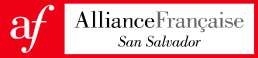 CONVOCATORIA ABIERTA – PASANTÍA 2024 – APOYO EN ÁREA ADMINISTRATIVA Y RECEPCIÓNEl motivo de la presente es para comunicarles que la Alianza Francesa abre una convocatoria para estudiantes interesado/as en realizar pasantía o servicio social en nuestra Institución ALIANZA FRANCESA SAN SALVADOR, a partir del próximo 1 de febrero, las cuales se llevará a cabo bajo las siguientes condiciones:Duración de la pasantía. La pasantía tendrá una duración de un total de 500 horas, divididas en 20 horas semanales en el horario siguiente: martes 2pm-6pm, miércoles 2pm-6pm, jueves de 2pm a 6pm, viernes 8am- 5pmModalidad de ejecución. La pasantía se estará desempeñando en modalidad presencial.Principales responsabilidades. A continuación, se desglosan las principales actividades que tendría el pasante a su cargo:Atención al cliente en área de recepciónAtender llamadas telefónicas y correos electrónicosManejo del sistema administrativo AECRecibir documentos que lleguen a la empresa y verificar que cumplan con las especificaciones para su aceptaciónSaber utilizar los recursos de oficina, por ejemplo, fotocopiadoras, impresoras, programa Microsoft Office, escáneres, etc.Realizar actualización de información y procesos de facturación para clientes en general en plataforma SAP Control de vales para pasantesPrestación al pasante. A cambio de su servicio, el pasante beneficiará de una beca completa para estudiar francés en nuestra institución hasta finales del 2025 y una media beca para presentar la certificación DELF en la sesión de noviembre. Además, se incluyen los almuerzos en el restaurante de la Alianza los días de servicio y $10.00 diarios de viáticos en los días de servicio.Para aplicar, enviar carta de motivación + hoja de vida al correo siguiente: secretaria@afelsalvador.org antes del lunes 29 de enero a medianoche.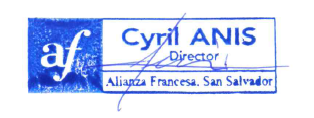 Cyril Anis Director GeneralAlianza Francesa San Salvador